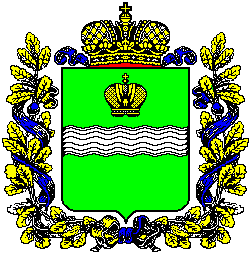 Правительство Калужской областиПОСТАНОВЛЕНИЕ_________________                                                  		                                                       №________О внесении изменений в распределение объемов иных межбюджетных трансфертов местным бюджетам из областного бюджета на финансовое обеспечение расходных обязательств муниципальных образований Калужской областиВ соответствии с пунктом 2 статьи 7 Закона Калужской области                                            «О межбюджетных отношениях в Калужской области», пунктом 6 статьи 14 Закона Калужской области «Об областном бюджете на 2020 год и на плановый период 2021 и 2022 годов», постановлением Правительства Калужской области от 20.12.2019 № 826 «Об утверждении Положения о методике распределения иных межбюджетных трансфертов местным бюджетам из областного бюджета на финансовое обеспечение расходных обязательств муниципальных образований Калужской области и правилах их предоставления» Правительство Калужской области ПОСТАНОВЛЯЕТ:1. Внести изменения в распределение объемов иных межбюджетных трансфертов местным бюджетам из областного бюджета на финансовое обеспечение расходных обязательств муниципальных образований Калужской области согласно приложению к настоящему постановлению.2. Настоящее постановление вступает в силу со дня его официального опубликования.Временно исполняющий обязанности Губернатора  Калужской области						          В.В. Шапша                                                                                        СОГЛАСОВАНО:Данилова М.Г.(4842) 57 48 61Приложение к постановлению Правительства Калужской областиот _____________ № ________Изменения в распределение объемов иных межбюджетных трансфертов местным бюджетам из областного бюджета на финансовое обеспечение расходных обязательств муниципальных образований Калужской областиПОЯСНИТЕЛЬНАЯ ЗАПИСКАк проекту постановления Правительства Калужской области «О внесении изменений в распределение объемов иных межбюджетных трансфертов местным бюджетам из областного бюджета на финансовое обеспечение расходных обязательств муниципальных образований Калужской области»В соответствии с Положением о методике распределения иных межбюджетных трансфертов местным бюджетам из областного бюджета на финансовое обеспечение расходных обязательств муниципальных образований Калужской области и правилах их предоставления, утвержденным постановлением Правительства Калужской области от 20.12.2019 № 826, министерством финансов области рассмотрены заявки муниципальных образований Калужской области с просьбой о выделении бюджетных ассигнований на финансовое обеспечение расходных обязательств в виде иного межбюджетного трансферта. Заявки содержат всю необходимую информацию, в том числе обоснование необходимости выделения средств с указанием цели их использования, расчеты, подтверждающие запрашиваемую сумму и подтверждение обязательства администрации муниципального образования о выполнении мероприятий в текущем финансовом году.Кроме того в соответствии с пунктом 6 статьи 14 Закона Калужской области «Об областном бюджете на 2020 год и на плановый период 2021 и 2022 годов» данным проектом постановления предусмотрено изменение ранее распределенных объемов иных межбюджетных трансфертов.В соответствии с пунктом 9 указанного Положения министерством финансов области подготовлен проект постановления Правительства области «О внесении изменения в распределение объемов иных межбюджетных трансфертов местным бюджетам из областного бюджета на финансовое обеспечение расходных обязательств муниципальных образований Калужской области».Проект данного постановления Правительства области размещен на официальном сайте министерства финансов Калужской области в сети Интернет. Принятие данного постановления не повлечет за собой выделения дополнительных финансовых средств из областного бюджета.Министр финансов                                                                 		         В.И. АвдееваЗаместитель Губернатора области –руководитель администрации Губернатора области                                                                                                                      Г.С. НовосельцевЗаместитель Губернатора областиВ.И. Попов(министерство экономического развития области)Заместитель Губернатора области Д.О. Разумовский(министерство цифрового развития областиНачальник правового управления –                                                    заместитель руководителяадминистрации Губернатора области  С.Н. ПолудненкоНачальник отдела организации деятельности Правительства областиС.М. СорокинМинистр финансов области                                                                 В.И. АвдееваМинистр образования  и науки областиА.С. АникеевМинистр природных ресурсов и экологии                                       областиВ.А. АнтохинаИ.о. министра здравоохранения областиН.В. ОгородниковаМинистр строительства и жилищно-коммунального хозяйства областиЕ.О. ВирковМинистр конкурентной политики областиН.В. ВладимировМинистр сельского хозяйства областиЛ.С. ГромовМинистр дорожного хозяйства областиО.В. ИвановаМинистр внутренней политики и массовых коммуникаций областиО.А. КалугинМинистр труда и социальной защиты областиП.В. КоноваловМинистр спорта областиА.Ю. ЛогиновМинистр культуры областиП.А. СусловНаименование муниципального образованияСумма, рублейМуниципальный район «Город Киров и Кировский район»40 000 000,00Городской округ «Город Обнинск»45 775 979,00ИТОГО85 775 979,00